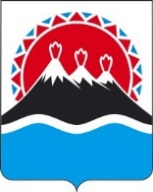  АГЕНТСТВО ПО ВНУТРЕННЕЙ ПОЛИТИКЕ КАМЧАТСКОГО КРАЯПРИКАЗ № ____г. Петропавловск-Камчатский                                         «____» июня 2019 годаВ целях организации и проведения краевого конкурса «Поступки и люди Камчатского края в 2019 году» ПРИКАЗЫВАЮ:1. Утвердить Положение о проведении краевого конкурса «Поступки и люди Камчатского края в 2019 году» согласно приложению 1 к настоящему приказу. 2. Образовать Конкурсную комиссию по проведению краевого конкурса «Поступки и люди Камчатского края в 2019 году» в составе согласно приложению 2 к настоящему приказу.3. Признать утратившим силу приказ Агентства по внутренней политике Камчатского края от 14.09.2018 № 19-п «Об организации и проведении краевого конкурса «Поступки и люди Камчатского края».4. Настоящий приказ вступает в силу через 10 дней после дня его официального опубликования.Руководитель Агентства                                                                       И.В. ГуляевПОЛОЖЕНИЕо краевом конкурсе «Поступки и люди Камчатского края в 2019 году»1. ОБЩИЕ ПОЛОЖЕНИЯ	1.1. Настоящее Положение определяет порядок организации и проведения краевого конкурса «Поступки и люди Камчатского края в 2019 году» (далее - Конкурс).	1.2. Целью проведения Конкурса является формирование чувства национальной гордости, патриотизма, социально-ответственных поступков в обществе. 	1.3. Задачами проведения Конкурса являются:	1) выявление наиболее ярких, значимых и социально ответственных поступков жителей Камчатского края;	2) создание условий для укрепления гражданского единства и развития гражданского общества в Камчатском крае.	1.4. Организационное обеспечение проведения Конкурса осуществляется Агентством по внутренней политике Камчатского края (далее-Агентство).2. НОМИНАЦИИ КОНКУРСА2.1. Конкурс проводится в пяти номинациях:1) «Во имя жизни»»;2) «Гражданская позиция»;3) «Забота о людях»;4) «Большое сердце»;5) «Семейные ценности».2.2. Критерии номинаций Конкурса:2.2.1. «Во имя жизни»       1. Спасение жизни другого человека или группы людей;       2. Наличие угрозы жизни спасающего.       К участию в номинации, указанной в настоящей части, допускаются лица, чьи поступки не связаны с их профессиональной деятельностью и совершены в период не превышающей 5 лет до дня объявления Конкурса. 2.2.2. «Гражданская позиция»           1. Инициирование и реализация социально значимых проектов,  направленных на улучшение качества жизни населения Камчатского края;        2. Предотвращение аварий и иных чрезвычайных ситуаций;      3.Предотвращение административных и уголовных правонарушений;     4. Содействие в поимке правонарушителей;     5. Участие в событии или инициирование события, имевшего широкий общественный резонанс и вошедшего в историю Камчатского края или муниципальных образований в Камчатском крае, положительно отразившегося на их имидже.      К участию в номинации, указанной в настоящей части, допускаются лица, чьи поступки не связаны с их профессиональной деятельностью и совершены в период не превышающей 5 лет до дня объявления Конкурса. 2.2.3. «Забота о людях»      1. Продолжительная волонтерская деятельность;       2.Поддержка тяжело больных и нуждающихся в помощи людей;       3. Значимость оказанной помощи.       К участию в номинации, указанной в настоящей части, допускаются лица, чьи поступки не связаны с их профессиональной деятельностью и   совершены в период не превышающей 5 лет до дня объявления Конкурса. 2.2.4. «Большое сердце»       1. Многодетные семьи с тремя и более детьми;       2. Высокая социальная мотивация жить в многодетной семье;       3. Забота о благополучии своей многодетной семьи;       4. Достижения родителей и детей в многодетной семье;       5. Семьи, воспитывающие детей с ограниченными возможностями здоровья;        6. Семьи с детьми, находящимися под опекой и попечительством.       К участию в номинации, указанной в настоящей части, не допускаются лица, отстранённые от выполнения возложенных на них обязанностей родителей (опекунов, попечителей), лишенные или ограниченные в родительских правах.2.2.5. «Семейные ценности»       1. Семьи, имеющие детей;       2. Забота о благополучии своей семьи;       3. Достижения родителей и детей в семье;       4. Традиции в семье, формирование семейных династий;       5. «Золотые» семьи (прожившие в браке 40 лет и более).        К участию в номинации, указанной в настоящей части, допускаются лица, которые пропагандируют семейные ценности, на своем примере формируют в обществе понятие «семья», проявляют заботу о своей семье, являются примером для окружающих.         2.2.6. Наличие одновременно всех критериев в рамках номинации не является обязательным условием подачи заявки. 2.3. При поступлении на Конкурс заявок от лиц в возрасте до 18 лет Конкурсная комиссия вправе сформировать две категории участников Конкурса в каждой номинации: «Взрослые», «Дети».2.4. К электронному (народному) голосованию допускается не более 5 заявок по каждой номинации Конкурса, отобранных в соответствии с частями 3.7. и 3.8. настоящего Положения.2.5. По итогам Конкурса в каждой номинации определяются три лидера электронного (народного) голосования.3. КОНКУРСНАЯ КОМИССИЯ3.1. Для проведения Конкурса приказом Агентства образуется конкурсная комиссия по проведению конкурса (далее - Конкурсная комиссия), которая руководствуется в своей работе настоящим Положением.3.2. Заседание Конкурсной комиссии считается правомочным, если на нем присутствуют не менее половины ее членов.3.3. Заседание конкурсной комиссии ведется ее председателем, а в его отсутствие - заместителем председателя.3.4. На Конкурсную комиссию возлагаются следующие функции:1) рассмотрение заявок, представленных для участия в Конкурсе;2) проверка соответствия заявок, представленных для участия в Конкурсе, требованиям разделов 1, 2 настоящего Положения;3) направление отобранных заявок:- администратору технической площадки для организации и проведения электронного (народного) голосования;- Управлению пресс-службы Аппарата Губернатора и Правительства Камчатского края для организации и проведения информационной кампании Конкурса, информационного наполнение официального сайта Конкурса;4) подведение итогов и объявление победителей Конкурса;3.5. Решения Конкурсной комиссии оформляются протоколом, который подписывается Председателем Конкурсной комиссии.3.6. Конкурсная комиссия осуществляет отбор заявок для участия в Конкурсе открытым голосованием простым большинством голосов. При равном количестве голосов голос председателя Конкурсной комиссии является решающим.3.7. При отборе заявок Конкурсная комиссия использует следующие критерии:         1) соответствие представленной заявки критериям заявленной номинации;          2) социальная значимость поступка;         3) общественный резонанс поступка;        4) соответствие заявки целям и задачам Конкурса. 3.8. При отборе заявок Конкурсная комиссия отказывает в допуске к участию в Конкурсе при наличии одного из следующих оснований:	1) заявка участника подана по форме, несоответствующей приложению к настоящему Положению;	2) в заявке указана заведомо ложная информация об участнике;		3) участник не дал согласие на обработку персональных данных;4) участник не дал согласие и размещении в общем доступе информации о своих поступках.5) Участник участвовал в аналогичном конкурсе в 2018 году.3.9. Заявки, представленные на Конкурс, не рецензируются и участникам Конкурса не возвращаются.3.10. Организаторы конкурса и члены конкурсной комиссии не вступают в переписку с участниками Конкурса (за исключением уведомления участника о получении заявки).3.11. Заявки, поступившие после завершения срока приема заявок, не рассматриваются.	3.12. Конкурсная комиссия имеет право определить «Специальный приз Конкурсной комиссии» в каждой номинации по итогам голосования по номинациям Конкурса.4.СРОКИ И ПОРЯДОК ПРОВЕДЕНИЯ КОНКУРСА 4.1. Подать заявку на участие в Конкурсе имеют право:1) граждане Российской Федерации, проживающие на территории Камчатского края (в отношении себя или третьего лица, совершившего социально значимый поступок);2) граждане Российской Федерации, которые проживали на территории Камчатского края в период не превышающей 5 лет до дня объявления Конкурса (в отношении себя или третьего лица, совершившего социально значимый поступок); 3) юридическое лицо, зарегистрированное на территории Камчатского края (на своего сотрудника, волонтера, общественного деятеля).4.2. Физические и юридические лица имеют право подавать несколько заявок по разным номинациям.4.3. Заявки направляются в Конкурсную комиссию с 01 сентября до 10 октября 2019 года  на электронный адрес: postupki@kamgov.ru4.4. Заявка на участие в Конкурсе направляются по форме согласно приложению к настоящему Положению.4.5. Конкурс проводится путем электронного (народного) голосования в сети Интернет.4.6. При проведении голосования не допускается голосование более чем за одного участника в рамках одной номинации;4.7. Конкурсная комиссия осуществляет рассмотрение, проверку, отбор и направление заявок для участия в Конкурсе администратору площадки для электронного (народного) голосования не позднее 26 октября 2019 года.4.8. Администратор площадки для электронного (народного) голосования не позднее 28 октября 2019 года размещает информацию об участниках на технической площадке для электронного (народного) голосования по номинациям Конкурса.4.9. Сроки электронного (народного) голосование в сети Интернет:1) начало голосования -  01 ноября 2019 года, 09:00 час;2) окончание голосования -  14 ноября 2019 года, 09:00 час.4.10. Подведение итогов и определение победителей Конкурса осуществляется не позднее 18 ноября 2019 года.            4.11. Объявление о начале и завершении Конкурса проводится в средствах массовой информации Камчатского края, а также размещается на официальном сайте исполнительных органов государственной власти Камчатского края: www.kamgov.ru.            4.12. Объявление о начале Конкурса должно содержать:                    1. информацию о правилах участия в Конкурсе, в том числе ссылку (активную) на форму Заявки, правила ее заполнения, адрес направления Заявки;                    2. сроки и место проведения Конкурса, с указанием сетевого ресурса (Интернет) для проведения электронного (народного) голосования;                    3. правила голосования.           4.13. Объявление о завершении Конкурса должно содержать:                    1. Ф.И.О. победителей;                    2. описание поступков победителей и их фотографии;                    3.указание даты места и порядка проведения торжественной церемонии награждения победителей Конкурса.5. НАГРАЖДЕНИЕ ПОБЕДИТЕЛЕЙ5.1. Организация и проведение награждения победителей Конкурса осуществляются Агентством не позднее 28 декабря 2019 года.5.2. Информация об итогах Конкурса размещается на официальном сайте исполнительных органов государственной власти Камчатского края в сети Интернет, а также в иных в средства массовой информации Камчатского края.ЗАЯВКА*на участие в краевом конкурсе «Поступки и люди Камчатского края в 2019 году»__________________________________________________________________(Ф.И.О. заявителя /название организации заявитель)направляет для участия в краевом конкурсе «Поступки и люди Камчатского края в 2019 году»__________________________________________________________________(Ф.И.О. участника, дата рождения)в номинации_______________________________________________________(название номинации)Участник (ца) занимается ______________________________________________________________________________________________________________(место работы (род деятельности))(дата и место значимого поступка)Совершил (а)_______________________________________________________________________________________________________________________________________________________________________________________________________________________________________________________________________________________________________________________________(описание социально-ответственного поступка не более 1 листа  формата А-4 печатного текста (шрифт 14) Были ли Вы судимы? (с указанием года судимости и даты погашения/снятия судимости)Контактные телефоны:_______________________________________________Электронная почта: _________________________________________________Согласен на обработку персональных данных________________(подпись)Дата составления________________ Подпись_________________________Примечание: * форма заявки является примерной, описание поступка должно занимать не более 1 листа формата А4, шрифтом Times New Roman, размером 14, межстрочным интервалом 1,5. ** необходимо приложить фотографию участника Конкурса (на рабочем месте, либо в кругу семьи).Заявку участника необходимо отправить в отсканированном виде (фото) виде на e-mail: postupki@kamgov.ru   Справки по телефону 8 (4152) 42-32-62СоставКонкурсной комиссии краевого конкурса«Поступки и люди Камчатского края в 2019 году»(далее-Конкурсная комиссия)О краевом конкурсе «Поступки и люди Камчатского края в 2019 году»Приложение № 1 к приказу Агентства по внутренней политике Камчатского края от_ «   »_2019 г. №  __Приложение к Положению о краевом конкурсе «Поступки и люди Камчатского края в 2019 году» Приложение № 2 к приказу Агентства по внутренней политике Камчатского края от __________№ ________Унтилова Ирина Леонидовна-Первый вице-губернатор Камчатского края, председатель Конкурсной комиссии;Гуляев Игорь Викторович- руководитель Агентства по внутренней политике Камчатского края, заместитель председателя Конкурсной комиссии;Сурикова Анна ЮрьевнаВитерИрина ВасильевнаВолковаМарина ВладимировнаГильЕкатерина ТрифоновнаГолованьАлла АлександровнаГусейновРамазан Валимамед оглыЕрмоленкоДиана ВладимировнаКойровичИнесса ЭриковнаКостылевАлексей ВладеленовичКравченкоВалерий Трофимович----------главный специалист-эксперт отдела по работе с коренными малочисленными народами Севера Агентства по внутренней политике Камчатского края, секретарь Конкурсной комиссии;историк, почетный Гражданин города Петропавловска-Камчатского, (по согласованию);заместитель Министра здравоохранения                        Камчатского края;заслуженная артистка России, член Совета старейшин коренных малочисленных народов                     Севера, Сибири и Дальнего Востока при Губернаторе Камчатского края, (по согласованию);заместитель руководителя Агентства по внутренней политике Камчатского края;председатель КРОО «Содружество» (по согласованию);заместитель директора КГАУСЗ «Камчатскийцентр социальной помощи семье и детям;                    Уполномоченный по правам ребенка в Камчатском крае;директор филиала ФГУП ВГТРК «Государственная телевизионная и радиовещательная                       компания «Камчатка», секретарь Общественной палаты Камчатского края (по согласованию);почетный Гражданин города Петропавловска-Камчатского, заслуженный работник культуры РСФСР, заслуженный артист России (по согласованию);ПодольскаяНаталья Николаевна-начальник группы подготовки и обучения                        населения, подготовки руководящего состава и внештатных аварийно-спасательный                                   формирований КГКУ «ЦОД»;РихтерВиктор ВалерьевичЧайкинаЮлия Александровна--начальник Управления по работе с личным                          составом УМВД России по Камчатскому краю, (по согласованию);начальник Управления пресс-службы Аппарата Губернатора и Правительства Камчатского края.